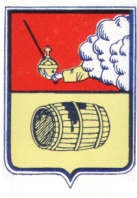 МУНИЦИПАЛЬНОЕ ОБРАЗОВАНИЕ "ВЕЛЬСКОЕ"СОВЕТ ДЕПУТАТОВ МО «ВЕЛЬСКОЕ»ЧЕТВЕРТОГО СОЗЫВА___________________________________________________________165 150, Архангельская область г. Вельск ул. Советская д.33, тел 8(81836)6-44-86(13 очередная сессия)РЕШЕНИЕ 14 ноября 2017 года           № 112Об утверждении перечня имущества, предлагаемого к передаче из муниципальнойсобственности муниципального образования «Вельское»в муниципальную собственность  муниципальногообразования «Вельский муниципальный район»В соответствии с Федеральным законом от 06 октября 2003 года                    № 131-ФЗ «Об общих принципах организации местного самоуправления в Российской Федерации», Уставом муниципального образования «Вельское», Совет депутатов муниципального образования  «Вельское» РЕШАЕТ:1. Утвердить перечень имущества, предлагаемого к передаче из муниципальной собственности муниципального образования «Вельское» в муниципальную собственность муниципального образования «Вельский муниципальный район». 2. Администрации муниципального образования «Вельское» в установленном порядке осуществить действия по передаче имущества, указанного в приложении к настоящему решению, в муниципальную собственность муниципального образования «Вельский муниципальный район».Председатель совета депутатов МО «Вельское»	          В.И. ГорбуновГлава муниципального образования «Вельское»                          И.А. РогозинПриложение к решению 13 сессии Совета депутатов МО «Вельское» четвертого созыва от «14» ноября 2017  года №112Переченьобъектов муниципальной собственности  муниципального образования "Вельское" Архангельской области,передаваемых в муниципальную собственность муниципального образования «Вельский муниципальный район»Глава муниципального образования «Вельское»                          И.А. Рогозин№Полное наименование имуществаЮридический адрес, местонахождение имуществаБалансовая стоимостьАмортизацияОстаточная стоимость на 01.11.2017г1Помещение котельной в здании спорткомплекса, площадью 51,0 кв.мАрхангельская область, Вельский район, город Вельск. улица 1 Мая, дом 51. 908690,00 рублей684041,54 рублей224684,46 рублей